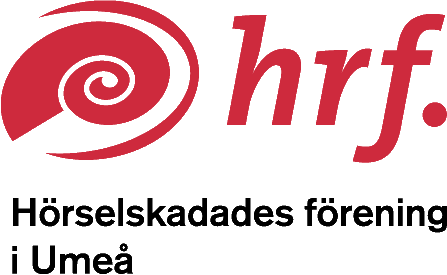 Verksamhetsplan 2022På grunda av pandemin har vi haft väldigt begränsat med aktiviteter. Men nu när de flesta av oss är vaccinerade och vi kan börja känna oss lite tryggare vill vi planera vår verksamhet som vanligt under 2022.Januari		MedlemsaktivitetFebruari		MedlemsmöteMars		Årsmöte 2021April		MedlemsmöteMaj		MedlemsmöteJuni		SommarresaAugusti		MedlemsmöteSeptember		SurströmmingOktober		Hörselskadades dagNovember		HöstmöteDecember		JulfestUnder året pågår Intressegruppernas verksamheter (Tinnitus-gruppen, Yrkesverksamma-gruppen, Ménière-gruppen, Bassäng-gruppen och Nordmalings-gruppen).

Fler aktiviteter kan tillkomma. Styrelsen tidsätter och detaljplanerar aktiviteterna kontinuerligt under året.

Förutom planerade aktiviteter deltar föreningen i distriktets och riksförbundets intressepolitiska verksamheter. Föreningen deltar också i brukarråd både med kommunen och landstinget, samt samarbetar med Funktionsrätt Umeå och Funktionsrätt Västerbotten.